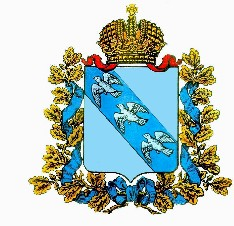 АДМИНИСТРАЦИЯ   ЗУЕВСКОГО  СЕЛЬСОВЕТАСОЛНЦЕВСКОГО РАЙОНА    КУРСКОЙ ОБЛАСТИПОСТАНОВЛЕНИЕ№ 96 от «26» сентября 2019 г.Об утверждении конкурсной документацииВ соответствии с Гражданским кодексом РФ, Федеральным законом от 26.07.2006 г. № 135-ФЗ «О защите конкуренции», Федеральным законом Российской Федерации «О погребении и похоронном деле» от 12.01.1996 № 8-ФЗ, Указом Президента РФ от 29 июня 1996 г. № 1001 «О гарантиях прав граждан на предоставление услуг по погребению умерших», Решением собрания депутатов Зуевского  сельсовета Солнцевского района от 23.09.2019 г. №21/6«Об утверждении Положения об организации похоронного дела и о порядке содержания мест захоронений на территории Зуевского сельсовета Солнцевского района Курской области», руководствуясь Федеральным законом от 06.10.2003 г. № 131-ФЗ «Об общих принципах организации местного самоуправления в Российской Федерации», Уставом муниципального образования «Зуевский сельсовет» Солнцевского района Курской области, с целью оказания услуг, предоставляемых согласно гарантированному перечню услуг по погребению на территории МО «Зуевский сельсовет» Солнцевского района Курской области, Администрация Зуевского сельсовета Солнцевского района ПОСТАНОВЛЯЕТ:		1. Утвердить конкурсную документацию для проведения открытого конкурса по отбору специализированной службы по вопросам похоронного дела для оказания услуг, предоставляемых согласно гарантированному перечню услуг по погребению на территории МО «Зуевский сельсовет» Солнцевскогорайона Курской области.	2. Разместить конкурсную документацию на официальном сайте АдминистрацииЗуевского сельсовета Солнцевскогорайонаи провести иные процедуры, предусмотренные действующим законодательством.3. Контроль за исполнением настоящего постановления оставляю за собой.4. Постановление вступает в силу с момента его подписанияПриложение: конкурсная документация на ______ листах.ГлаваЗуевского сельсоветаСолнцевского района Курская область		                         _______________ /  А.И. Панинм.п.